Итоги V Открытого зонального конкурса 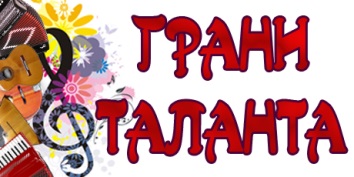 юных исполнителей на народных инструментах«ГРАНИ ТАЛАНТА» 19 марта 2022 г.НОМИНАЦИЯНАРОДНЫЕ ИНСТРУМЕНТЫ (Баян, аккордеон)Ⅰ возрастная группа (до 9 лет)Лауреаты Ⅰ степени1. Батенко Анна – преп. Чобан С. П., МБУ ДО «ГДШИ им. Г.В. Свиридова» г. Губкинский;2. Салихов Тимур – преп. Дроздов И. В., МБУ ДО «ДМШ №2» им. В.А. Коха, г. Ноябрьск;Лауреаты ⅠⅠ степени1. Баширов Самир – преп. Кондрашин С.Л., МАУ ДО «ДШИ им. П.И. Чайковского» г. Ноябрьск;2. Халиуллин Эмир – преп. Баженов Д.А., МБУ ДО «ДМШ №2» им. В.А. Коха г. Ноябрьск;Лауреаты ⅠⅠⅠ степени1. Марков Леонид – преп. Ковтун Э.В., МБУ ДО ДМШ г. Муравленко;Дипломант1. Пономарев Богдан – преп. Петрова Т.В., МБУ ДО «Пуровская ДШИ» п.Пуровск.ⅠⅠ возрастная группа (10 - 12 лет)Лауреаты Ⅰ степени1. Садыков Амир – преп. Чобан С. П., МБУ ДО «ГДШИ им. Г.В. Свиридова» г. Губкинский;2. Хакимов Алмаз – преп. Станкевич М.М., МБУ ДО «ГДШИ им. Г.В. Свиридова» г. Губкинский;3. Русанов Михаил – преп. Чобан С. П., МБУ ДО «ГДШИ им. Г.В. Свиридова» г. Губкинский;Лауреаты ⅠⅠ степени1. Таныгина Валерия – преп. Кутлугужин Э.Р., МБУ ДО «ГДШИ им. Г.В. Свиридова» г. Губкинский;2. Клюкин Матвей – преп. Кривулько А.В., МБУ ДО «ДМШ №2» им. В.А. Коха г. Ноябрьск;Лауреаты ⅠⅠⅠ степени1. Колтунов Степан – преп. Колтунов Р.Е., МБУ ДО «Пуровская ДШИ» п. Пуровск;2. Бабай Савелий – преп. Скорик С.А., МБУ ДО «ДМШ №2» им. В.А. Коха г. Ноябрьск;Дипломанты1. Биссаров Семен – преп. Лебедева Е.Г., МБУ ДО «ДМШ №2» им. В.А. Коха г. Ноябрьск;2. Николаев Роман – преп. Кривулько А.В., МБУ ДО «ДМШ №2» им. В.А. Коха г. Ноябрьск;3. Рыжиков Илья – преп. Ковтун Э.В., МБУ ДО ДМШ г. Муравленко;4. Теренина Софья – преп. Калашникова О.Н., МБУ ДО «ДМШ №2» им. В.А. Коха г. Ноябрьск;ⅠⅠⅠ возрастная группа (13 - 14 лет)Лауреаты Ⅰ степени1. Газизов Назар – преп. Кондрашин С.Л., МАУ ДО «ДШИ им. П.И. Чайковского» г. Ноябрьск;2. Кривулько Устим – преп. Кривулько А.В., МБУ ДО «ДМШ №2» им. В.А. Коха г. Ноябрьск;Лауреаты ⅠⅠ степени1. Матис Полина – преп. Лебедева Е.Г., МБУ ДО «ДМШ №2» им. В.А. Коха г. Ноябрьск;2. Трифонова Ангелина – преп. Смирнова Д.В., МБУ ДО «ДШИ им. С.В. Рахманинова» г. Новый Уренгой;Лауреаты ⅠⅠⅠ степени1. Пинчук Максим – преп. Скорик С.А., МБУ ДО «ДМШ №2» им. В.А. Коха г. Ноябрьск;2. Колесникова Светлана – преп. Тремзина О.С., МБУ ДО «Пуровская ДШИ» п.Пуровск;Дипломанты1. Завьялова Алена – преп. Дроздов И.В., МБУ ДО «ДМШ №2» им. В.А. Коха г. Ноябрьск;2. Рогульский Ярослав – преп. Тремзина О.С., МБУ ДО «ДШИ им. И.О. Дунаевского» г.Тарко-Сале;3. Третьяков Никита – преп. Ковтун Э.В., МБУ ДО ДМШ г. Муравленко.Участники1. Гурьянов Ратмир – преп. Мальцева О.Г., МБУ ДО «Тазовская ДШИ» п. Тазовский;2. Маховиков Глеб – преп. Ивлев В.Г., МБУ ДО «ДМШ №2» им. В.А. Коха г. Ноябрьск;3. Дерябина Евгения – преп. Скорик С.А., МБУ ДО «ДМШ №2» им. В.А. Коха г. Ноябрьск;4. Дубровский Роман – преп. Петрова Т.В., МБУ ДО «Пуровская ДШИ» п. Пуровск;5. Селина Анна – преп. Калашникова О.Н. МБУ ДО «ДМШ №2» им. В.А. Коха г. Ноябрьск;6. Ломакин Севастьян – преп. Баженов Д.А., МБУ ДО «ДМШ №2» им. В.А. Коха г. Ноябрьск;7. Кутушева Диана – преп. Кривулько А.В., МБУ ДО «ДМШ №2» им. В.А. Коха г. Ноябрьск;8. Морозко Иван – преп. Мударисова Е.А., МБУ ДО «ДМШ №2» им. В.А. Коха г. Ноябрьск;9. Клюкин Глеб – преп. Кривулько А.В., МБУ ДО «ДМШ №2» им. В.А. Коха г. Ноябрьск;10. Матяшов Руслан – преп. Ивлев В.Г., МБУ ДО «ДМШ №2» им. В.А. Коха г. Ноябрьск;11. Карлов Сергей – преп. Мударисова Е.А., МБУ ДО «ДМШ №2» им. В.А. Коха г. Ноябрьск;12. Пыстогов Владимир – преп. Мальцева О.Г., МБУ ДО «Тазовская ДШИ» п.Тазовский.НОМИНАЦИЯНАРОДНЫЕ СТРУННЫЕ ИНСТРУМЕНТЫ (Домра, балалайка, гитара)Ⅰ возрастная группа (до 9 лет)Лауреаты Ⅰ степени1. Исламова Лейсан – преп. Семичова О.С., конц. Ягафарова Г.А., МБУ ДО ДМШ г. Муравленко;2. Мозалевская Полина – преп. Козлова А.Е., Демидова Т.В., МБУ ДО «ДМШ №2» им. В.А. Коха г. Ноябрьск;3. Лузан Кирилл – преп. Коваль К.Н., МБУ ДО «ДМШ №2» им. В.А. Коха г. Ноябрьск;Лауреаты ⅠⅠ степени1. Клюкина Руслана – преп. Кутина Е.А., конц. Винокурова Н.А., МБУ ДО «ДШИ им. И.О. Дунаевского» г. Тарко-Сале;2. Ахмадиев Тимур – преп. Томанов В.А., МБУ ДО «ДШИ №2» г. Новый  Уренгой;3. Цыганова Валерия – преп. Лешневская Т.М., конц. Хребтенко А.В., МБУ ДО «ДШИ им. С.В. Рахманинова» г. Новый Уренгой;Лауреаты ⅠⅠⅠ степени1. Угренинов Данир – преп. Семичова О.С., конц. Ягафарова Г.А., МБУ ДО ДМШ г. Муравленко;2. Чернягина Анна – преп. Лешневская Т.М., конц. Хребтенко А.В., МБУ ДО «ДШИ им. С.В. Рахманинова» г. Новый Уренгой;3. Улыбина Елизавета – преп. Кутина Е.А., МБУ ДО «ДШИ им. И.О. Дунаевского» г. Тарко-Сале;4. Бухаров Юрий – преп. Бухарова Е.М., МАУ ДО «ДШИ №1» г. Надым;5. Царегородцев Илья – преп. Хасанов И.З., МБУ ДО «ДМШ №2» им. В.А. Коха г. Ноябрьск;Дипломанты1. Андриенко Матвей – преп. Файзуллина М.А., МБУ ДО «ДМШ №2» им. В.А. Коха г. Ноябрьск;2. Медведева Полина – преп. Кутина Е.А., МБУ ДО «ДШИ им. И.О. Дунаевского» г. Тарко-Сале;ⅠⅠ возрастная группа (10 - 12 лет)ГРАН-ПРИ1. Басараб Назарий – преп. Попытайленко О.О., МБУ ДО «ГДШИ им. Г.В. Свиридова» г. Губкинский;Лауреаты Ⅰ степени1. Водопьянова Дарья – преп. Кутина Е.А., конц. Винокурова Н.А., МБУ ДО «ДШИ им. И.О. Дунаевского» г. Тарко-Сале;2. Хасанова Маргарита – преп. Колтунова Л.Е., МБУ ДО «ДШИ им. И.О. Дунаевского» г. Тарко-Сале;3. Тимошенко Захар – преп. Хасанов И.З., МБУ ДО «ДМШ №2» им. В.А. Коха г. Ноябрьск;4. Мустафина Карина – преп. Мамчур С.В., конц. Колесова М.Н., МБУ ДО ДМШ г. Муравленко;Лауреаты ⅠⅠ степени1. Буряк Дмитрий – преп. Кутин В.А., конц. Винокурова Н.А., МБУ ДО «ДШИ им. И.О. Дунаевского» г. Тарко-Сале;2. Гайдар Артем – преп. Мамчур С.В., конц. Колесова М.Н., МБУ ДО ДМШ г. Муравленко;3. Егорова Надежда – преп. Томанов В.В., МБУ ДО «ДШИ №2» г. Новый Уренгой;Лауреаты ⅠⅠⅠ степени1. Салахутдинова Ясмин – преп. Власова Н.В., конц. Кухтарева О.А., МБУ ДО «ДШИ им. С.В. Рахманинова» г. Новый Уренгой;2. Чуваев Максим – преп. Кутин В.А., МБУ ДО «ДШИ им. И.О. Дунаевского» г. Тарко-Сале;3. Вильданова Рената – преп. Горбунова М.В., конц. Харьковская И.В., МБУ ДО «ГДШИ им. Г.В. Свиридова» г. Губкинский;4. Губенко Артем – преп. Губенко К.С., МБУ ДО «Тазовская ДШИ» п. Тазовский;5. Мальцева Варвара – преп. Томанов В.А., МБУ ДО «ДШИ №2» г. Новый Уренгой;6. Григорьев Георгий – преп. Кузив Т.М., конц. Колосович Т.С., МБУ ДО «ГДШИ им. Г.В. Свиридова» г. Губкинский;7. Добшикова Арина – преп. Кондрашина О.И., конц. Голикова И.Ю., МАУ ДО «ДШИ им. П.И. Чайковского» г. Ноябрьск;8. Бокова Екатерина – преп. Кутина Е.А., МБУ ДО «ДШИ им. И.О. Дунаевского» г. Тарко-Сале;Дипломанты1. Байгускарова Юлия – преп. Власова Н.В., конц. Кухтарева О.А., МБУ ДО «ДШИ им. С.В. Рахманинова» г. Новый Уренгой;2. Несветайлова Валерия – преп. Попытайленко О.О., МБУ ДО «ГДШИ им. Г.В. Свиридова» г. Губкинский;ⅠⅠⅠ возрастная группа (13 - 14 лет)Лауреаты Ⅰ степени1. Бакке Григорий – преп. Коркин С.Н., МБУ ДО «ДМШ №2» им. В.А. Коха г. Ноябрьск;2. Зыкова Анастасия – преп. Колтунова Л.Е., конц. Винокурова Н.А., МБУ ДО «ДШИ им. И.О. Дунаевского» г. Тарко-Сале;Лауреаты ⅠⅠ степени1. Буряк Елизавета – преп. Кутина Е.А., МБУ ДО «ДШИ им. И.О. Дунаевского» г. Тарко-Сале;2. Михеева Анастасия – преп. Губенко К.С., МБУ ДО «Тазовская ДШИ» п.Тазовский;3. Калашникова Полина – преп. Попытайленко О.О., МБУ ДО «ГДШИ им. Г.В. Свиридова» г. Губкинский;4. Селиванов Анатолий – преп. Степанова Н.А., конц. Хребтенко А.В., МБУ ДО «ДШИ им. С.В. Рахманинова» г. Новый Уренгой;Лауреаты ⅠⅠⅠ степени1. Смолин Егор – преп. Айнулин М.А., МБОУ ДО «Ямальская ДМШ» с. Яр-Сале;2. Бесценный Иван – преп. Коркин С.Н., МБУ ДО «ДМШ №2» им. В.А. Коха г. Ноябрьск;Дипломанты1. Галиченко Дмитрий – преп. Бухарова Е.М., МАУ ДО «ДШИ №1» г. Надым;2. Селиванов Андрей – преп. Степанова Н.А., конц. Матькова О.В., МБУ ДО «ДШИ им. С.В. Рахманинова» г. Новый Уренгой;3. Пасечник Андрей – преп. Горобченко С.Л., МБУ ДО ДМШ г. Муравленко;4. Нехорошков Мирон – преп. Жантован Т.В., конц. Андрияхина А.Ш., МАУ ДО «ДШИ им. П.И. Чайковского» г. Ноябрьск;5. Подольный Максим – преп. Цыбульская Т.В., МБУ ДО «ДМШ №2» им. В.А. Коха г. Ноябрьск;ⅤⅠ возрастная группа (16 - 17 лет)Лауреаты ⅠⅠ степени1. Страшкина Арина – преп. Кузив Т.М., конц. Сахауова Э.Р., МБУ ДО «ГДШИ им. Г.В. Свиридова» г. Губкинский;2. Харинова Таисия – преп. Кутина Е.А., конц. Винокурова Н.А., МБУ ДО «ДШИ им. И.О. Дунаевского» г. Тарко-Сале;Лауреат ⅠⅠⅠ степени1. Соколенко Дарья – преп. Козлова А.Е., конц. Шведов А.Ф., МБУ ДО «ДМШ №2» им. В.А. Коха г. Ноябрьск;Участники1. Шаяхметов Динар – преп. Семичова О.С., конц. Ягафарова Г.А., МБУ ДО ДМШ г. Муравленко;2. Ахтямова Руслана – преп. Москаленко Л.Г., МАУ ДО «ДШИ им. П.И. Чайковского» г. Ноябрьск;3. Борисова Алина – преп. Галимова А.С., конц. Сахауова Э.Р., МБУ ДО «ГДШИ им. Г.В. Свиридова» г. Губкинский;4. Султанова Аделя – преп. Жантован Т.В., конц. Андрияхина А.Ш., МАУ ДО «ДШИ им. П.И. Чайковского» г. Ноябрьск;5. Петухов Даниил – преп. Семичова О.С., конц. Ягафарова Г.А., МБУ ДО ДМШ г. Муравленко;6. Калмыкова Виктория – преп. Губайдуллин Ф.Ф., конц. Вагапова А.А., МБУ ДО «ДШИ №1» г. Новый Уренгой;7. Миникаева Диана – преп. Паршина Е.А., конц. Куницына Е.Е., МБУ ДО «ДМШ №2» им. В.А. Коха г. Ноябрьск;8. Алиев Артем – преп. Губенко К.С., МБУ ДО «Тазовская ДШИ» п. Тазовский;9. Ломунов Сергей – преп. Коваль К.Н., МБУ ДО «ДМШ №2» им. В.А. Коха г. Ноябрьск;10. Вишерова Мария – преп. Степанова Н.А., конц. Матькова О.В., МБУ ДО «ДШИ им. С.В. Рахманинова» г. Новый Уренгой;11. Пимбар Амир – преп. Волкова Н.В., МБУ ДО «Ханымейская ДШИ» п. Ханымей;12. Стешенко Матвей – преп. Козлова А.Е., конц. Шведов А.Ф., МБУ ДО «ДМШ №2» им. В.А. Коха г. Ноябрьск;13. Крогаль Евгений – преп. Москаленко Л.Г., МАУ ДО «ДШИ им. П.И. Чайковского» г. Ноябрьск;14. Юсупов Тимур - преп. Москаленко Л.Г., МАУ ДО «ДШИ им. П.И. Чайковского» г. Ноябрьск;15. Биккушев Арслан – преп. Волкова Н.В., МБУ ДО «Ханымейская ДШИ» п. Ханымей;16. Москаленко Владислав – преп. Москаленко Л.Г., МАУ ДО «ДШИ им. П.И. Чайковского» г. Ноябрьск;17. Терзинов Артем – преп. Ракитина Е.О., МБУ ДО «ДМШ №2» им. В.А. Коха г. Ноябрьск;18. Максимов Роман – преп. Хасанов И.З., МБУ ДО «ДМШ №2» им. В.А. Коха г. Ноябрьск;19. Андреев Даниил – преп. Кузив Т.М., конц. Сахауова Э.Р., МБУ ДО «ГДШИ им. Г.В. Свиридова» г. Губкинский;20. Ахметшин Вадим – преп. Волкова Н.В., МБУ ДО «Ханымейская ДШИ» п. Ханымей.